Assignment:  Missing Child PosterYour job is to create a “Missing Child” poster for a child from your assigned country.  Your missing child should resemble the circumstances that average children from that country are faced with on a daily basis. For example, we looked at kids in the Philippines,  who were diving in underwater gold mines.  If your missing child is from the Philippines, that might be what they were doing when they went missing. Requirements Poster must be one 8.5 X 11 page – no more, no less.Must include photo or sketch – but no bigger than 2 X 3 inches.Child’s age – or estimated ageMust include a description of what the child was doing when he/she disappearedMust include a description of the child’s family Optional items to includeDoes / did the child attend schoolWhat type of clothes was he/she wearingPossible health issuesIs missing child possibly linked to some criminal activityFamily circumstancesHelpful Websites:CIA Factbook      just google “CIA Factbook”Work days:_______________________________________   Due: ________________________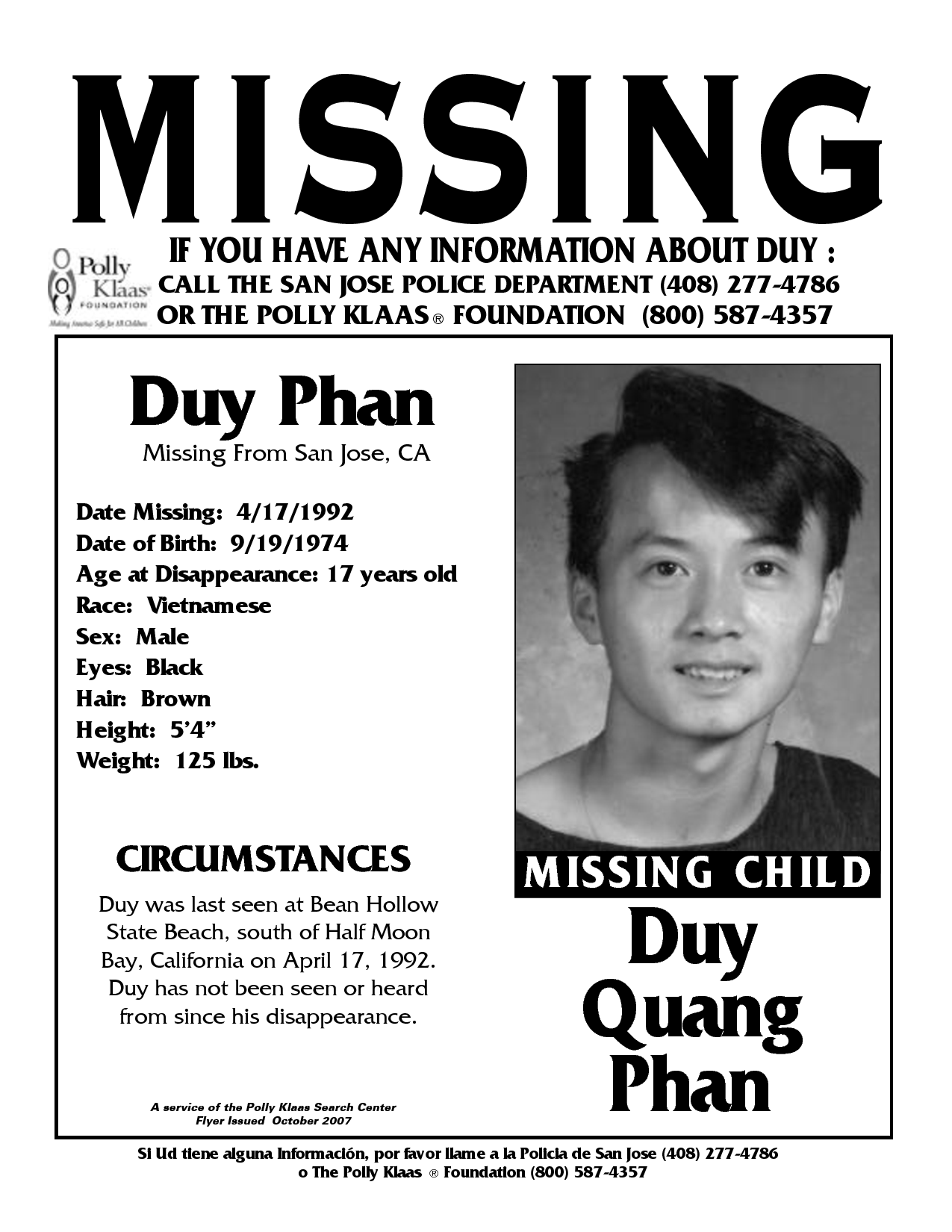 List of nations / Areas1 - Syria2 – Haiti3 – US / Mexico Border region4 –  Chicago’s South Side 5 – South America – you choose the country6 – Rural United States7 – Gaza8 – West Bank9 – North Korea10 – South Korea11 – Iraq12 – Afghanistan13 – Any nation in Europe – you pick14 – Russia15 – China16 – Israel17 – Egypt18 – Mexico19 – India20 – Central Africa – you choose the country21 – Cuba22 – Puerto Rico23 - Guatemala